A Comparative Analysis of Mental Health in America: Exploring Two Geographical AreasIn recent years, mental health in America has gained significant attention as a growing concern. Mental health is critical to overall well-being, shaping individuals' ability to function, thrive, and contribute to society. This essay examines mental health in America, focusing on two geographical areas and providing a comparative analysis. By exploring the similarities and differences in mental health outcomes, we can gain valuable insights into the challenges and opportunities for improvement in the nation's mental health landscape.Overview of Mental Health in AmericaExamining the prevailing challenges and trends is essential to understand mental health in America. Several factors contribute to the mental health crisis, including mental illness stigma, inadequate access to care, and socio-economic disparities. According to the National Alliance on Mental Illness (NAMI), approximately one in five adults in the United States experiences mental illness each year, highlighting the scale of the problem.Geographical Area A: Urban Metropolitan Region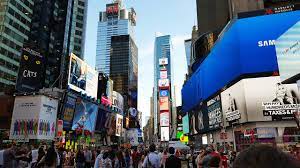 The first geographical area under examination is an urban metropolitan region like New York City. Urban areas often face unique mental health challenges due to high population density, increased stress levels, and limited natural access. Urban life's competitive and fast-paced nature can contribute to the prevalence of anxiety and depression disorders.Mental Health Services and Access: Urban areas generally offer a broader range of mental health services due to numerous healthcare providers, specialized clinics, and research facilities. However, despite the availability of services, challenges such as long wait times, high costs, and limited insurance coverage persist.Stigma and Public Perception: In urban areas, the stigma associated with mental illness may be somewhat reduced due to increased exposure and awareness campaigns. However, societal pressures and competitive work environments still make individuals reluctant to seek help.Support Systems and Resources: Urban areas usually have a higher concentration of support systems, including support groups, non-profit organizations, and community centers. These resources are crucial in creating a sense of belonging and reducing isolation among individuals with mental health conditions.Geographical Area B: Rural Community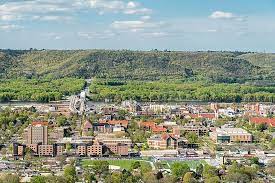 The second geographical area to be explored is a rural community, such as a small town in the Midwest. Rural areas face distinct mental health challenges,  from geographic isolation, limited access to healthcare, and social and cultural norms.Mental Health Services and Access: In rural areas, access to mental health services is often limited due to a scarcity of providers and long travel distances to reach specialized care. This lack of access can result in delayed diagnosis, inadequate treatment, and increased reliance on emergency services.Stigma and Public Perception: Rural communities may exhibit stronger stigmatization of mental illness due to cultural beliefs, lack of awareness, and limited exposure to mental health discussions. Fear of judgment and perceiving mental health as a personal weakness may deter individuals from seeking help.Support Systems and Resources: Rural communities may have fewer mental health resources but often rely on close-knit relationships and social support networks. Informal support systems, such as friends, family, and faith-based communities, are vital in addressing mental health issues.Comparative Analysis between Urban and Rural Community: Mental Health in America DisparitiesAccess to Care: Urban areas tend to have more mental health resources and services available, but the challenge lies in their affordability and accessibility. Conversely, rural areas face significant barriers to access, primarily due to the scarcity of mental health professionals and long distances to travel for care.Stigma and Awareness: Although urban areas are more exposed to mental health discussions, the stigma persists due to competitive work environments. In rural areas, cultural norms and limited awareness contribute to a more substantial stigma, making it challenging for individuals to seek help openly.Support Systems: Urban areas offer a variety of formal and informal support systems, while rural areas rely more heavily on close-knit relationships and community support.In conclusion, mental health in America remains a complex issue influenced by various factors, including geographic location. While urban areas benefit from better access to mental health services, stigma reduction efforts, and diverse support systems, rural communities face challenges stemming from limited access, stigma, and cultural factors. To address the mental health crisis effectively, policymakers and stakeholders must prioritize expanding mental health services in underserved areas, increase awareness, combat stigma, and tailor interventions to the unique needs of different geographical regions. By recognizing and addressing these challenges, America can move closer to creating a more inclusive, supportive, and resilient mental health system for all its citizens.https://youtu.be/vr-FVUn-DIkReferences:Mental Health America (2019). MHA | Mental Health America. [online] Mhanational.org. Available at: https://www.mhanational.org/.NAMI: National Alliance on Mental Illness. (2018). NAMI: National Alliance on Mental Illness. [online] Available at: https://www.nami.org/.NIMH (2020). NIMH» Home. [online] Nih.gov. Available at: https://www.nimh.nih.gov/.SAMHSA (2020). SAMHSA - substance abuse and mental health services administration. [online] Samhsa.gov. Available at: https://www.samhsa.gov/.